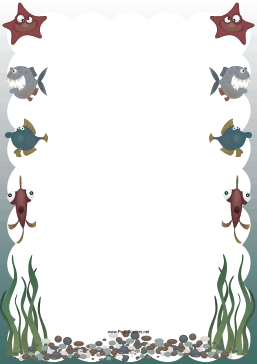 I can see____________________I can hear____________________________I can touch____________________I am feeling _____________________and _________________I am amazed by___________________I am scared of____________________But I am glad___________________________________________By ___________